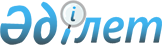 О внесении изменений в решение Ордабасинского районного маслихата от 28 декабря 2021 года № 17/2 "О районном бюджете на 2022-2024 годы"Решение Ордабасинского районного маслихата Туркестанской области от 26 сентября 2022 года № 28/1
      Ордабасинский районный маслихат РЕШИЛ:
      1. Внести в решение Ордабасинского районного маслихата "О районном бюджете на 2022-2024 годы" от 28 декабря 2021 года № 17/2 (зарегистрировано в Реестре государственной регистрации нормативных правовых актов под № 26269) следующие изменения:
      Пункт 1 изложить в новой редакции:
      "1. Утвердить районный бюджет Ордабасинского района на 2022-2024 годы согласно приложению 1 соответственно, в том числе на 2022 год в следующих объемах:
      1) доходы – 35 299 282 тысяч тенге:
      налоговые поступления –2 375 770 тысяч тенге;
      неналоговые поступления – 12 823 тысяч тенге;
      поступления от продажи основного капитала – 37 787 тысяч тенге;
      поступления трансфертов – 32 872 902 тысяч тенге;
      2) затраты – 35 338 561 тысяч тенге;
      3) чистое бюджетное кредитование – -17 296 тысяч тенге:
      бюджетные кредиты – 27 567 тысяч тенге;
      погашение бюджетных кредитов – 44 863 тысяч тенге;
      4) сальдо по операциям с финансовыми активами – 0:
      приобретение финансовых активов – 0;
      поступления от продажи финансовых активов государства – 0;
      5) дефицит (профицит) бюджета – -21 983 тысяч тенге;
      6) финансирование дефицита (использование профицита) бюджета– 21 983 тысяч тенге:
      поступление займов – 27 567 тысяч тенге;
      погашение займов – 44 863 тысяч тенге;
      используемые остатки бюджетных средств – 39 279 тысяч тенге.".
      приложения 1, 4 к указанному решению изложить в новой редакции согласно приложениям 1, 2 к настоящему решению.
      2. Настоящее решение вводится в действие с 1 января 2022 года. Районный бюджет на 2022 год Перечень бюджетных программ развития районного бюджета на 2022-2024 годы с разделением на бюджетные программы, направленные на реализацию бюджетных инвестиционных проектов (программ) и формирование юридических лиц
					© 2012. РГП на ПХВ «Институт законодательства и правовой информации Республики Казахстан» Министерства юстиции Республики Казахстан
				
      Секретарь районного маслихата

Қ.Әбдіхалық
Приложение 1 к решению
Ордабасинского районного
маслихата от 26 сентября
2022 года № 28/1Приложение 1 к решению
Ордабасинского районного
маслихата от 28 декабря
2021 года № 17/2
Категория
Категория
Категория
Категория
Категория
Сумма,
 тыс тенге
Класс
Класс
Класс
Класс
Сумма,
 тыс тенге
Подкласс
Подкласс
Подкласс
Сумма,
 тыс тенге
Специфика
Специфика
Сумма,
 тыс тенге
Наименование
Сумма,
 тыс тенге
1. Доходы
35 299 282
1
Налоговые поступления
2 375 770
01
Подоходный налог
1 175 066
1
Корпоративный подоходный налог
703 000
2
Индивидуальный подоходный налог
472 066
03
Социальный налог
870 431
1
Социальный налог
870 431
04
Налоги на собственность
265 731
1
Налоги на имущество
265 731
05
Внутренние налоги на товары, работы и услуги
47 283
2
Акцизы
25 680
3
Поступления за использование природных и других ресурсов
4 072
4
Сборы за ведение предпринимательской и профессиональной деятельности
17 531
08
Обязательные платежи, взимаемые за совершение юридически значимых действий и (или) выдачу документов уполномоченными на то государственными органами или должностными лицами
17 259
1
Государственная пошлина
17 259
2
Неналоговые поступления
12 823
01
Доходы от государственной собственности
4 301
5
Доходы от аренды имущества, находящегося в государственной собственности 
4 215
7
Вознаграждения по кредитам, выданным из государственного бюджета
86
06
Прочие неналоговые поступления 
8 522
1
Прочие неналоговые поступления 
8 522
3
Поступления от продажи основного капитала
37 787
03
Продажа земли и нематериальных активов
37 787
1
Продажа земли
37 787
4
Поступления трансфертов 
32 872 902
02
Трансферты из вышестоящих органов государственного управления
32 872 902
2
Трансферты из областного бюджета
32 872 902
Функциональная группа
Функциональная группа
Функциональная группа
Функциональная группа
Функциональная группа
Сумма,
 тыс тенге
Функциональная подгруппа
Функциональная подгруппа
Функциональная подгруппа
Функциональная подгруппа
Сумма,
 тыс тенге
Администратор бюджетных программ
Администратор бюджетных программ
Администратор бюджетных программ
Сумма,
 тыс тенге
Программа
Программа
Сумма,
 тыс тенге
Подпрограмма
Сумма,
 тыс тенге
Наименование
Сумма,
 тыс тенге
2.Расходы
35 338 561
01
Государственные услуги общего характера
525 256
1
Представительные, исполнительные и другие органы, выполняющие общие функции государственного управления
257 737
112
Аппарат маслихата района (города областного значения)
48 250
001
Услуги по обеспечению деятельности маслихата района (города областного значения)
46 605
003
Капитальные расходы государственного органа
615
005
Повышение эффективности деятельности депутатов маслихатов
1 030
122
Аппарат акима района (города областного значения)
209 487
001
Услуги по обеспечению деятельности акима района (города областного значения)
197 680
003
Капитальные расходы государственного органа
1 250
113
Целевые текущие трансферты нижестоящим бюджетам
10 557
2
Финансовая деятельность
2 602
459
Отдел экономики и финансов района (города областного значения)
2 602
003
Проведение оценки имущества в целях налогообложения
2 602
9
Прочие государственные услуги общего характера
264 917
459
Отдел экономики и финансов района (города областного значения)
58 699
001
Услуги по реализации государственной политики в области формирования и развития экономической политики, государственного планирования, исполнения бюджета и управления коммунальной собственностью района (города областного значения)
58 699
492
Отдел жилищно-коммунального хозяйства, пассажирского транспорта, автомобильных дорог и жилищной инспекции района (города областного значения)
206 218
001
Услуги по реализации государственной политики на местном уровне в области жилищно-коммунального хозяйства, пассажирского транспорта, автомобильных дорог и жилищной инспекции
90 167
113
Целевые текущие трансферты нижестоящим бюджетам
116 051
02
Оборона
137 737
1
Военные нужды
21 307
122
Аппарат акима района (города областного значения)
21 307
005
Мероприятия в рамках исполнения всеобщей воинской обязанности
21 307
2
Организация работы по чрезвычайным ситуациям
116 430
122
Аппарат акима района (города областного значения)
116 430
006
Предупреждение и ликвидация чрезвычайных ситуаций масштаба района (города областного значения)
113 430
007
Мероприятия по профилактике и тушению степных пожаров районного (городского) масштаба, а также пожаров в населенных пунктах, в которых не созданы органы государственной противопожарной службы
3 000
03
Общественный порядок, безопасность, правовая, судебная, уголовно-исполнительная деятельность
77 840
9
Прочие услуги в области общественного порядка и безопасности
77 840
492
Отдел жилищно-коммунального хозяйства, пассажирского транспорта, автомобильных дорог и жилищной инспекции района (города областного значения)
77 840
021
Обеспечение безопасности дорожного движения в населенных пунктах
77 840
06
Социальная помощь и социальное обеспечение
3 393 452
1
Социальное обеспечение
1 292 770
451
Отдел занятости и социальных программ района (города областного значения)
1 292 770 
005
Государственная адресная социальная помощь
1 292 770
2
Социальная помощь
2 021 820
451
Отдел занятости и социальных программ района (города областного значения)
2 021 820
002
Программа занятости
1 340 304
004
Оказание социальной помощи на приобретение топлива специалистам здравоохранения, образования, социального обеспечения, культуры, спорта и ветеринарии в сельской местности в соответствии с законодательством Республики Казахстан
33 179
007
Социальная помощь отдельным категориям нуждающихся граждан по решениям местных представительных органов
195 078
010
Материальное обеспечение детей-инвалидов, воспитывающихся и обучающихся на дому
5 045
014
Оказание социальной помощи нуждающимся гражданам на дому
142 655
015
Территориальные центры социального обслуживания пенсионеров и инвалидов
36 921
017
Обеспечение нуждающихся инвалидов обязательными гигиеническими средствами и предоставление услуг специалистами жестового языка, индивидуальными помощниками в соответствии с индивидуальной программой реабилитации инвалида
165 941
023
Обеспечение деятельности центров занятости населения
102 697
9
Прочие услуги в области социальной помощи и социального обеспечения
78 862
451
Отдел занятости и социальных программ района (города областного значения)
78 862
001
Услуги по реализации государственной политики на местном уровне в области обеспечения занятости и реализации социальных программ для населения
64 962
011
Оплата услуг по зачислению, выплате и доставке пособий и других социальных выплат
6 000
050
Обеспечение прав и улучшение качества жизни инвалидов в Республике Казахстан
6 000
067
Капитальные расходы подведомственных государственных учреждений и организаций
1 900
07
Жилищно-коммунальное хозяйство
10 427 410
1
Жилищное хозяйство
3 829 987
472
Отдел строительства, архитектуры и градостроительства района (города областного значения)
222 141
004
Проектирование, развитие и (или) обустройство инженерно-коммуникационной инфраструктуры
222 141
492
Отдел жилищно-коммунального хозяйства, пассажирского транспорта, автомобильных дорог и жилищной инспекции района (города областного значения)
3 607 846
002
Изъятие, в том числе путем выкупа земельных участков для государственных надобностей и связанное с этим отчуждение недвижимого имущества
500 000
003
Организация сохранения государственного жилищного фонда
10 544
033
Проектирование, развитие и (или) обустройство инженерно-коммуникационной инфраструктуры
3 097 302
2
Коммунальное хозяйство
5 463 968
492
Отдел жилищно-коммунального хозяйства, пассажирского транспорта, автомобильных дорог и жилищной инспекции района (города областного значения)
5 463 968
012
Функционирование системы водоснабжения и водоотведения
341 535
058
Развитие системы водоснабжения и водоотведения в сельских населенных пунктах
5 122 433
3
Благоустройство населенных пунктов
1 133 455
492
Отдел жилищно-коммунального хозяйства, пассажирского транспорта, автомобильных дорог и жилищной инспекции района (города областного значения)
1 133 455
015
Освещение улиц в населенных пунктах
150 702
016
Обеспечение санитарии населенных пунктов
36 937
018
Благоустройство и озеленение населенных пунктов
945 816
08
Культура, спорт, туризм и информационное пространство
953 738
1
Деятельность в области культуры
272 549
457
Отдел культуры, развития языков, физической культуры и спорта района (города областного значения)
269 549
003
Поддержка культурно-досуговой работы
269 549
472
Отдел строительства, архитектуры и градостроительства района (города областного значения)
3 000
011
Развитие обьектов культуры
3 000
2
Спорт
183 800
457
Отдел культуры, развития языков, физической культуры и спорта района (города областного значения)
180 800
008
Развитие массового спорта и национальных видов спорта
136 543
009
Проведение спортивных соревнований на районном (города областного значения) уровне
26 592
010
Подготовка и участие членов сборных команд района (города областного значения) по различным видам спорта на областных спортивных соревнованиях
17 665
472
Отдел строительства, архитектуры и градостроительства района (города областного значения)
3 000
008
Развитие обьектов спорта
3 000
3
Информационное пространство
183 770
457
Отдел культуры, развития языков, физической культуры и спорта района (города областного значения)
145 152
006
Функционирование районных (городских) библиотек
133 314
007
Развитие государственного языка и других языков народа Казахстана
11 838
456
Отдел внутренней политики района (города областного значения)
38 618
002
Услуги по проведению государственной информационной политики
38 618
9
Прочие услуги по организации культуры, спорта, туризма и информационного пространства
313 619
456
Отдел внутренней политики района (города областного значения)
89 752
001
Услуги по реализации государственной политики на местном уровне в области информации, укрепления государственности и формирования социального оптимизма граждан
48 363
003
Реализация мероприятий в сфере молодежной политики
41 389
457
Отдел культуры, развития языков, физической культуры и спорта района (города областного значения)
223 867
001
Услуги по реализации государственной политики на местном уровне в области культуры, развития языков, физической культуры и спорта
23 867
032
Капитальные расходы подведомственных государственных учреждений и организаций
200 000
09
Топливно-энергетический комплекс и недропользование
3 878 060
9
Прочие услуги в области топливно-энергетического комплекса и недропользования
3 878 060
492
Отдел жилищно-коммунального хозяйства, пассажирского транспорта, автомобильных дорог и жилищной инспекции района (города областного значения)
3 878 060
036
Развитие газотранспортной системы
3 878 060
10
Сельское, водное, лесное, рыбное хозяйство, особо охраняемые природные территории, охрана окружающей среды и животного мира, земельные отношения
136 555
1
Сельское хозяйство
78 344
477
Отдел сельского хозяйства и земельных отношений района (города областного значения) 
78 344
001
Услуги по реализации государственной политики на местном уровне в сфере сельского хозяйства и земельных отношений
78 344
6
Земельные отношения
21 980
477
Отдел сельского хозяйства и земельных отношений района (города областного значения)
21 980
011
Землеустройство, проводимое при установлении границ районов, городов областного значения, районного значения, сельских округов, поселков, сел
21 980
9
Прочие услуги в области сельского, водного, лесного, рыбного хозяйства, охраны окружающей среды и земельных отношений
36 231
459
Отдел экономики и финансов района (города областного значения)
32 331
099
Реализация мер по оказанию социальной поддержки специалистов
32 331
477
Отдел сельского хозяйства и земельных отношений района (города областного значения)
3 900
099
Реализация мер по оказанию социальной поддержки специалистов
3 900
11
Промышленность, архитектурная, градостроительная и строительная деятельность
226 327
2
Архитектурная, градостроительная и строительная деятельность
226 327
472
Отдел строительства, архитектуры и градостроительства района (города областного значения)
226 327
001
Услуги по реализации государственной политики в области строительства, архитектуры и градостроительства на местном уровне
222 670
013
Разработка схем градостроительного развития территории района, генеральных планов городов районного (областного) значения, поселков и иных сельских населенных пунктов
3 657
12
Транспорт и коммуникации
1 086 811
1
Автомобильный транспорт
1 037 865
492
Отдел жилищно-коммунального хозяйства, пассажирского транспорта, автомобильных дорог и жилищной инспекции района (города областного значения)
1 037 865
023
Обеспечение функционирования автомобильных дорог
175 908
045
Капитальный и средний ремонт автомобильных дорог районного значения и улиц населенных пунктов
861 957
9
Прочие услуги в сфере транспорта и коммуникаций
48 946
492
Отдел жилищно-коммунального хозяйства, пассажирского транспорта, автомобильных дорог и жилищной инспекции района (города областного значения)
48 946
037
Субсидирование пассажирских перевозок по социально значимым городским (сельским), пригородным и внутрирайонным сообщениям
48 946
13
Прочие
795 050
3
Поддержка предпринимательской деятельности и защита конкуренции
27 332
469
Отдел предпринимательства района (города областного значения)
27 332
001
Услуги по реализации государственной политики на местном уровне в области развития предпринимательства
27 332
9
Прочие
767 718
459
Отдел экономики и финансов района (города областного значения)
35 000
008
Разработка или корректировка, а также проведение необходимых экспертиз технико-экономических обоснований местных бюджетных инвестиционных проектов и конкурсных документаций проектов государственно-частного партнерства, концессионных проектов, консультативное сопровождение проектов государственно-частного партнерства и концессионных проектов
15 000
012
Резерв местного исполнительного органа района (города областного значения)
20 000
492
Отдел жилищно-коммунального хозяйства, пассажирского транспорта, автомобильных дорог и жилищной инспекции района (города областного значения)
732 718
065
Формирование или увеличение уставного капитала юридических лиц
94 163
077
Реализация мероприятий по социальной и инженерной инфраструктуре в сельских населенных пунктах в рамках проекта "Ауыл-Ел бесігі"
638 555
14
Обслуживание долга
44
1
Обслуживание долга
44
459
Отдел экономики и финансов района (города областного значения)
44
021
Обслуживание долга местных исполнительных органов по выплате вознаграждений и иных платежей по займам из областного бюджета
44
15
Трансферты
13 700 281
1
Трансферты
13 700 281
459
Отдел экономики и финансов района (города областного значения)
13 700 281
006
Возврат неиспользованных (недоиспользованных) целевых трансфертов
14 495
024
Целевые текущие трансферты из нижестоящего бюджета на компенсацию потерь вышестоящего бюджета в связи с изменением законодательства
13 378 275
038
Субвенции
282 777
054
Возврат сумм неиспользованных (недоиспользованных) целевых трансфертов, выделенных из республиканского бюджета за счет целевого трансферта из Национального фонда Республики Казахстан
24 734
 3. Чистое бюджетное кредитование
-17 296
Функциональная группа
Функциональная группа
Функциональная группа
Функциональная группа
Функциональная группа
Сумма,
 тыс тенге
Функциональная подгруппа
Функциональная подгруппа
Функциональная подгруппа
Функциональная подгруппа
Сумма,
 тыс тенге
Администратор бюджетных программ
Администратор бюджетных программ
Администратор бюджетных программ
Сумма,
 тыс тенге
Программа
Программа
Сумма,
 тыс тенге
Подпрограмма
Сумма,
 тыс тенге
Наименование
Сумма,
 тыс тенге
Бюджетные кредиты
27 567
10
Сельское, водное, лесное, рыбное хозяйство, особо охраняемые природные территории, охрана окружающей среды и животного мира, земельные отношения
27 567
9
Прочие услуги в области сельского, водного, лесного, рыбного хозяйства, охраны окружающей среды и земельных отношений
27 567
459
Отдел экономики и финансов района (города областного значения)
27 567
018
Бюджетные кредиты для реализации мер социальной поддержки специалистов
27 567
Категория
Категория
Категория
Категория
Категория
Сумма,
 тыс тенге 
Класс
Класс
Класс
Класс
Сумма,
 тыс тенге 
Подкласс
Подкласс
Подкласс
Сумма,
 тыс тенге 
Специфика
Специфика
Сумма,
 тыс тенге 
Наименование
Сумма,
 тыс тенге 
Погашение бюджетных кредитов
44 863
5
Погашение бюджетных кредитов
44 863
01
Погашение бюджетных кредитов
44 863
1
Погашение бюджетных кредитов, выданных из государственного бюджета
44 863
13
Погашение бюджетных кредитов, выданных из местного бюджета физическим лицам
44 863
4. Сальдо по операциям с финансовыми активами
0
Приобретение финансовых активов
0
Поступления от продажи финансовых активов государства
0
5. Дефицит (профицит) бюджета
-21 983
6. Финансирование дефицита (использование профицита) бюджета
21 983
Категория
Категория
Категория
Категория
Категория
Сумма,
 тыс тенге
Класс
Класс
Класс
Класс
Сумма,
 тыс тенге
Подкласс
Подкласс
Подкласс
Сумма,
 тыс тенге
Специфика
Специфика
Сумма,
 тыс тенге
Наименование
Сумма,
 тыс тенге
Поступления займов
27 567
7
Поступления займов
27 567
01
Внутренние государственные займы
27 567
2
Договоры займа
27 567
03
Займы, получаемые местным исполнительным органом района (города областного значения)
27 567
Функциональная группа
Функциональная группа
Функциональная группа
Функциональная группа
Функциональная группа
Сумма,
 тыс тенге
Функциональная подгруппа
Функциональная подгруппа
Функциональная подгруппа
Функциональная подгруппа
Сумма,
 тыс тенге
Администратор бюджетных программ
Администратор бюджетных программ
Администратор бюджетных программ
Сумма,
 тыс тенге
Программа
Программа
Сумма,
 тыс тенге
Подпрограмма
Сумма,
 тыс тенге
Наименование
Сумма,
 тыс тенге
Погашение займов
44 863
16
Погашение займов
44 863
1
Погашение займов
44 863
459
Отдел экономики и финансов района (города областного значения)
44 863
005
Погашение долга местного исполнительного органа перед вышестоящим бюджетом
44 863
Категория
Категория
Категория
Категория
Категория
Сумма,
 тыс тенге
Класс
Класс
Класс
Класс
Сумма,
 тыс тенге
Подкласс
Подкласс
Подкласс
Сумма,
 тыс тенге
Специфика
Специфика
Сумма,
 тыс тенге
Наименование
Сумма,
 тыс тенге
Используемые остатки бюджетных средств
39 279
8
Используемые остатки бюджетных средств
39 279
01
Остатки бюджетных средств
39 279
1
Свободные остатки бюджетных средств
39 279
01
Свободные остатки бюджетных средств
39 279Приложение 2 к решению
Ордабасинского районного
маслихата от 26 сентября
2022 года № 28/1Приложение 4 к решению
Ордабасинского районного
маслихата от 28 декабря
2021 года № 17/2
Функциональная группа
Функциональная группа
Функциональная группа
Функциональная группа
Функциональная группа
Функциональная подгруппа
Функциональная подгруппа
Функциональная подгруппа
Функциональная подгруппа
Администратор бюджетных программ
Администратор бюджетных программ
Администратор бюджетных программ
Программа
Программа
Подпрограмма
Подпрограмма
Наименование
Наименование
Расходы
07
Жилищно-коммунальное хозяйство
1
Жилищное хозяйство
472
Отдел строительства, архитектуры и градостроительства района (города областного значения)
004
Проектирование, развитие и (или) обустройство инженерно-коммуникационной инфраструктуры
492
Отдел жилищно-коммунального хозяйства, пассажирского транспорта, автомобильных дорог и жилищной инспекции района (города областного значения)
033
Проектирование, развитие и (или) обустройство инженерно-коммуникационной инфраструктуры
2
Коммунальное хозяйство
492
Отдел жилищно-коммунального хозяйства, пассажирского транспорта, автомобильных дорог и жилищной инспекции района (города областного значения)
058
Развитие системы водоснабжения и водоотведения в сельских населенных пунктах
08
Культура, спорт, туризм и информационное пространство
1
Деятельность в области культуры
472
Отдел строительства, архитектуры и градостроительства района (города областного значения)
011
Развитие обьектов культуры
2
Спорт
472
Отдел строительства, архитектуры и градостроительства района (города областного значения)
008
Развитие обьектов спорта
09
Топливно-энергетический комплекс и недропользование
9
Прочие услуги в области топливно-энергетического комплекса и недропользования
492
Отдел жилищно-коммунального хозяйства, пассажирского транспорта, автомобильных дорог и жилищной инспекции района (города областного значения)
036
Развитие газотранспортной системы